Návod k sestavení	(CZ)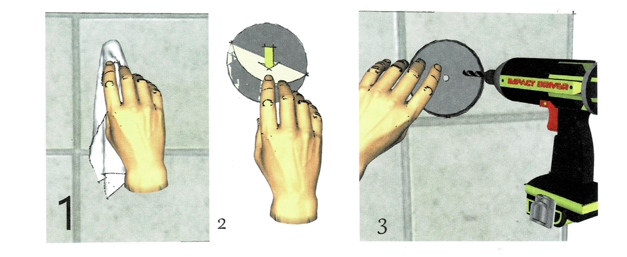 Pomocí čistého hadříku otřete část stěny, na kterou chcete hodiny nainstalovat.Odstraňte lepicí podložku a přilepte pouzdro na zeď, případně jej pomocí středového otvoru přišroubujte na místo.Zavřete pouzdro a nainstalujte ručičky: nejprve vložte hodinovou ručičku (menší ručičku) a poté minutovou ručičku (velkou ručičku) tak, že je opatrně zatlačíte na vřeteno hodin.Obě ručičky nastavte na 12 hodin.Pro vyznačení hodin použijte šablonu, kterou naleznete v příloze.Vložte otevřený okraj na místo, které odpovídá poloze hodinové ručičky. Tužkou místo označte.Chcete-li provést další označení, otočte minutovou ručičku o 360° a hodinová ručička se automaticky přesune do správné polohy. Tento postup opakujte, dokud nevytvoříte všech dvanáct značek.Odstraňte lepicí podložku z čísel a přilepte je na místo.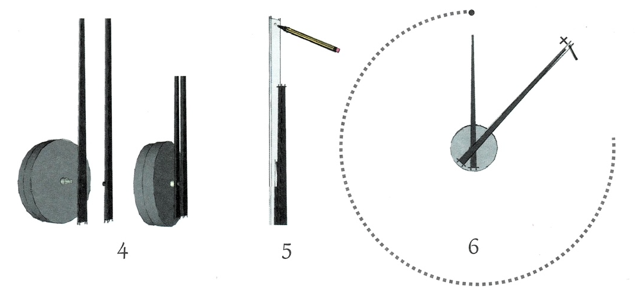 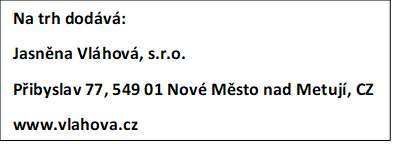 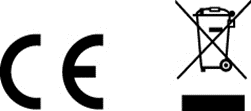 Návod na zostavenie	(SK) Pomocou čistej handríčky otrite čásť steny, na ktorú chcete hodiny nainštalovať.Odstráňte lepiacu podložku a prilepte púzdro na stenu, prípadne ho pomocou stredového otvoru priskrutkujte na miesto.Zatvorte púzdro a nainštalujte ručičky: najskôr vložte hodinovú ručičku (menšia ručička) a potom minútovou ručičku (veľkú ručičku) tak, že ich opatrne zatlačíte na vreteno hodín.Obe ručičky nastavte na 12 hodín.Pre vyznačenie hodín použite šablonu, ktorú najdete v prílohe.Vložte otvorený okraj na miesto, ktoré zodpovedá polohe hodinovej ručičky. Ceruzkou miesto označte.Ak chcete urobiť ďalšie označenie, otočte minútovou ručičkou o 360° a hodinová ručička sa automaticky presunie do správnej polohy. Tento postup opakujte, kým nevytvoríte všetkých dvanásť značiek.Odstráňte lepiacu podložku z čísel a prilepte ich na miesto.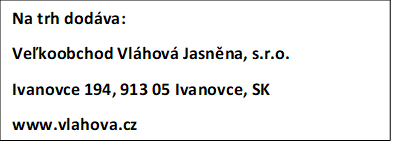 Instrukcje składania	(PL)Użyj czystej szmatki do wytarcia części ściany, na której chcesz zainstalować zegar.Usuń warstwę samoprzylepną i przyklej obudowę do ściany lub przykręć ją, używając środkowego otworu.Zamknij obudowę i załóż wskazówki: najpierw włóż wskazówkę godzinową (mała wskazówka), a następnie wskazówkę minutową (duża wskazówka), ostrożnie dociskając je do trzpienia zegara.Ustaw obie wskazówki na godzinie 12.Aby zaznaczyć godziny, skorzystaj z szablonu, który znajdziesz w załączniku.Włóż otwartą krawędź w pozycji odpowiadającej pozycji zgodnej z ruchem wskazówek zegara. Zaznacz miejsce ołówkiem.Aby wykonać kolejne oznaczenie, obróć wskazówkę minutową o 360°, a wskazówka godzinowa automatycznie przesunie się do właściwej pozycji. Powtarzaj ten proces, aż wykonasz wszystkie dwanaście tagów.Usuń warstwę samoprzylepną z numerów i przyklej je na miejscu.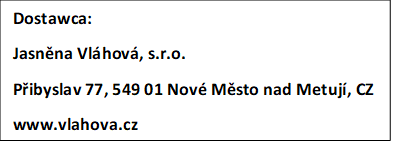 Assembly Instructions	(EN)Use a clean cloth to wipe down the section of wall the clock is to be installed.Remove the adhesive backing and stick the case to the wall, or alternatively use the central hole to screw it into place.Close the case and install the hands: first insert the hour hand (the smaller hand) followed by the minute hand (the large hand) by pushing them carefully onto the clock’s spindle.Set both hands at 12 o’clock.To mark the hours use the template you will find enclosed.Insert the open edge of the hole which corresponds to the position of the hourhand.To make the next mark, turn the minute hand 360° and the hour hand will automatically move on to the correct position. Repeat this until you have made all twelve marks.Remove the adhesive backing from the numbers and stick them in place.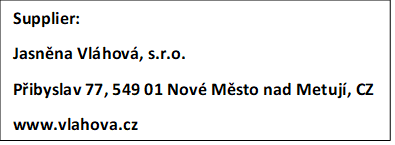 Montageanleitung	(DE)Verwenden Sie ein sauberes Tuch, um den Teil der Wand abzuwischen, an dem Sie die Uhr installieren möchten.Entfernen Sie die selbstklebende Rückseite und kleben Sie das Gehäuse an die Wand oder schrauben Sie es mit dem mittleren Loch fest.Schließen Sie das Gehäuse und montieren Sie die Zeiger: Setzen Sie zuerst den Stundenzeiger (kleiner Zeiger) und dann den Minutenzeiger (großer Zeiger) ein, indem Sie sie vorsichtig auf die Uhrspindel schieben.Stellen Sie beide Zeiger auf 12 Uhr.Verwenden Sie zum Markieren der Stunden die Vorlage, die Sie im Anhang finden.Setzen Sie die offene Kante in die Position ein, die der Position im Uhrzeigersinn entspricht. Markieren Sie die Stelle mit einem Bleistift.Um eine weitere Markierung vorzunehmen, drehen Sie den Minutenzeiger um 360° und der Stundenzeiger bewegt sich automatisch in die richtige Position. Wiederholen Sie diesen Vorgang, bis Sie alle zwölf Stellen markiert haben.Entfernen Sie die Klebefolie von den Zahlen und kleben Sie sie fest.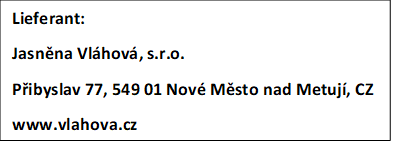 